Publicity 	Chair			          	    		   	    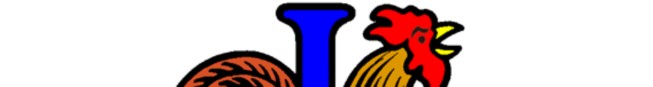 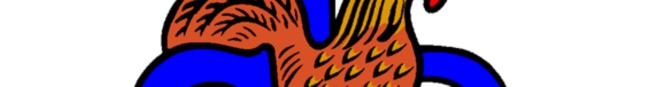 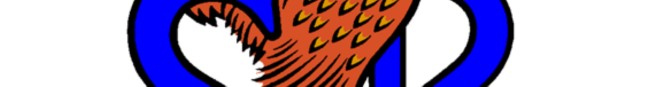 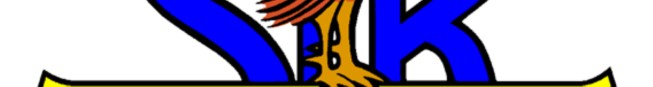 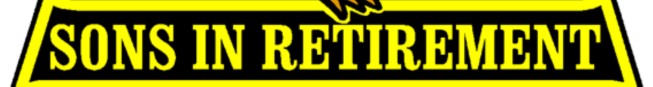 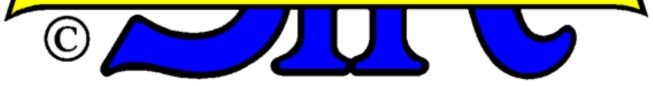 SIR’s Branch 37	Position Responsibilities for Chair	 				        Date   10/13/16This position is responsible for insuring that all Branch # 37 public information is accomplished in a professional and timely manner. The monthly public communication announcements are to list the date, time, place and guest speaker and are to be submitted no later than the 10th of the month for the upcoming months luncheon. The agencies to be notified for the public announcements are as follows, but not limited to the following:KAHI Auburn Radio Station victoria@KAHI.com (530) 885-0156 (work phone)Auburn Journal/Colfax News Richard Hanner Editor, RichardH@GoldCountryMedia.com (530)852-0236 (work phone)Loomis News Editor, carolf@goldcountrymedia.com (916) 652-7939 (work phone)The Foresthill Messenger Publisher messenger@sebastiancorp.net (530) 367-3966 (work phone)Placer Sentinel Editor Christie Spurlock placereditor@MPG8.com (530) 823-2463 (work phone)In addition to the above listed duties the person assigned to publicity will accomplish all other communications as deemed necessary by the Big SIR. 